(Συμπληρώνεται υποχρεωτικά) 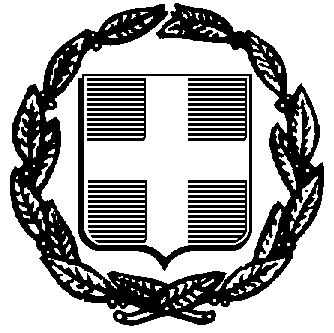 ΥΠΕΥΘΥΝΗ ΔΗΛΩΣΗ(άρθρο 8 Ν. 1599/1986)Η ακρίβεια των στοιχείων που υποβάλλονται με αυτή τη δήλωση μπορεί να ελεγχθεί με βάση το αρχείο άλλων υπηρεσιών (άρθρο 8 παρ. 4 Ν. 1599/1986)Ημερομηνία ......Ο/Η Δηλών/ούσα (υπογραφή)(1) Αναγράφεται από τον ενδιαφερόμενο πολίτη ή Αρχή ή η Υπηρεσία του δημόσιου τομέα, όπου απευθύνεται η αίτηση.(2) Αναγράφεται ολογράφως. (3) «Όποιος εν γνώσει του δηλώνει ψευδή γεγονότα ή αρνείται ή αποκρύπτει τα αληθινά με έγγραφη υπεύθυνη δήλωση του άρθρου 8 τιμωρείται με φυλάκιση τουλάχιστον τριών μηνών. Εάν ο υπαίτιος αυτών των πράξεων σκόπευε να προσπορίσει στον εαυτό του ή σε άλλον περιουσιακό όφελος βλάπτοντας τρίτον ή σκόπευε να βλάψει άλλον, τιμωρείται με κάθειρξη μέχρι 10 ετών.»(4) Σε περίπτωση ανεπάρκειας χώρου η δήλωση συνεχίζεται στην πίσω όψη της και υπογράφεται από τον δηλούντα ή την δηλούσα. ΠΡΟΣ(1):ΕΛΚΕ ΠΑΝΤΕΙΟΥ ΠΑΝΕΠΙΣΤΗΜΙΟΥ ΕΛΚΕ ΠΑΝΤΕΙΟΥ ΠΑΝΕΠΙΣΤΗΜΙΟΥ ΕΛΚΕ ΠΑΝΤΕΙΟΥ ΠΑΝΕΠΙΣΤΗΜΙΟΥ ΕΛΚΕ ΠΑΝΤΕΙΟΥ ΠΑΝΕΠΙΣΤΗΜΙΟΥ ΕΛΚΕ ΠΑΝΤΕΙΟΥ ΠΑΝΕΠΙΣΤΗΜΙΟΥ ΕΛΚΕ ΠΑΝΤΕΙΟΥ ΠΑΝΕΠΙΣΤΗΜΙΟΥ ΕΛΚΕ ΠΑΝΤΕΙΟΥ ΠΑΝΕΠΙΣΤΗΜΙΟΥ ΕΛΚΕ ΠΑΝΤΕΙΟΥ ΠΑΝΕΠΙΣΤΗΜΙΟΥ ΕΛΚΕ ΠΑΝΤΕΙΟΥ ΠΑΝΕΠΙΣΤΗΜΙΟΥ ΕΛΚΕ ΠΑΝΤΕΙΟΥ ΠΑΝΕΠΙΣΤΗΜΙΟΥ Όνομα:Επώνυμο:Όνομα και Επώνυμο Πατέρα: Όνομα και Επώνυμο Πατέρα: Όνομα και Επώνυμο Πατέρα: Όνομα και Επώνυμο Μητέρας:Όνομα και Επώνυμο Μητέρας:Όνομα και Επώνυμο Μητέρας:Ημερομηνία γέννησης(2): Ημερομηνία γέννησης(2): Ημερομηνία γέννησης(2): Τόπος Γέννησης:Τόπος Γέννησης:Τόπος Γέννησης:Αριθμός Δελτίου Ταυτότητας:Αριθμός Δελτίου Ταυτότητας:Αριθμός Δελτίου Ταυτότητας:Τόπος Κατοικίας:Τόπος Κατοικίας:Οδός:Αριθ:ΤΚ:Δ/νση Ηλεκτρ. Ταχυδρομείου (Εmail):Δ/νση Ηλεκτρ. Ταχυδρομείου (Εmail):Δ/νση Ηλεκτρ. Ταχυδρομείου (Εmail):Με ατομική μου ευθύνη και γνωρίζοντας τις κυρώσεις(3), που προβλέπονται από τις διατάξεις του Ν. 1599/1986  άρθρου 22 παρ. 6, δηλώνω ρητά ότι ενημερώθηκα σχετικά και παρέχω τη συναίνεσή μου στο Πάντειο Πανεπιστήμιο και στον Ειδικό Λογαριασμό Κονδυλίων Έρευνας του Παντείου Πανεπιστημίου, για την εκ μέρους τους τήρηση σε (ηλεκτρονικό ή μη) αρχείο, συλλογή και επεξεργασία των προσωπικών μου δεδομένων, όπως αυτά περιέχονται και περιλαμβάνονται στην υποψηφιότητά μου και για τον σκοπό της αξιολόγησής της, στο πλαίσιο και για τις ανάγκες της πράξης «Απόκτηση Ακαδημαϊκής Διδακτικής Εμπειρίας από νέους Επιστήμονες κατόχους Διδακτορικού στο Πάντειο Πανεπιστήμιο για το ακαδημαϊκό έτος 2023-2024», σύμφωνα με τις διατάξεις του Ν. 4624/2019 «Αρχή Προστασίας Δεδομένων Προσωπικού Χαρακτήρα, μέτρα εφαρμογής του Κανονισμού (ΕΕ) 2016/679 του Ευρωπαϊκού Κοινοβουλίου και του Συμβουλίου της 27ης Απριλίου 2016 για την προστασία των φυσικών προσώπων έναντι της επεξεργασίας δεδομένων προσωπικού χαρακτήρα και ενσωμάτωση στην εθνική νομοθεσία της Οδηγίας (ΕΕ) 2016/680 του Ευρωπαϊκού Κοινοβουλίου και του Συμβουλίου της 27ης Απριλίου 2016 και άλλες διατάξεις» (ΦΕΚ Α' 137/29.8.2019). (4)Με ατομική μου ευθύνη και γνωρίζοντας τις κυρώσεις(3), που προβλέπονται από τις διατάξεις του Ν. 1599/1986  άρθρου 22 παρ. 6, δηλώνω ρητά ότι ενημερώθηκα σχετικά και παρέχω τη συναίνεσή μου στο Πάντειο Πανεπιστήμιο και στον Ειδικό Λογαριασμό Κονδυλίων Έρευνας του Παντείου Πανεπιστημίου, για την εκ μέρους τους τήρηση σε (ηλεκτρονικό ή μη) αρχείο, συλλογή και επεξεργασία των προσωπικών μου δεδομένων, όπως αυτά περιέχονται και περιλαμβάνονται στην υποψηφιότητά μου και για τον σκοπό της αξιολόγησής της, στο πλαίσιο και για τις ανάγκες της πράξης «Απόκτηση Ακαδημαϊκής Διδακτικής Εμπειρίας από νέους Επιστήμονες κατόχους Διδακτορικού στο Πάντειο Πανεπιστήμιο για το ακαδημαϊκό έτος 2023-2024», σύμφωνα με τις διατάξεις του Ν. 4624/2019 «Αρχή Προστασίας Δεδομένων Προσωπικού Χαρακτήρα, μέτρα εφαρμογής του Κανονισμού (ΕΕ) 2016/679 του Ευρωπαϊκού Κοινοβουλίου και του Συμβουλίου της 27ης Απριλίου 2016 για την προστασία των φυσικών προσώπων έναντι της επεξεργασίας δεδομένων προσωπικού χαρακτήρα και ενσωμάτωση στην εθνική νομοθεσία της Οδηγίας (ΕΕ) 2016/680 του Ευρωπαϊκού Κοινοβουλίου και του Συμβουλίου της 27ης Απριλίου 2016 και άλλες διατάξεις» (ΦΕΚ Α' 137/29.8.2019). (4)Με ατομική μου ευθύνη και γνωρίζοντας τις κυρώσεις(3), που προβλέπονται από τις διατάξεις του Ν. 1599/1986  άρθρου 22 παρ. 6, δηλώνω ρητά ότι ενημερώθηκα σχετικά και παρέχω τη συναίνεσή μου στο Πάντειο Πανεπιστήμιο και στον Ειδικό Λογαριασμό Κονδυλίων Έρευνας του Παντείου Πανεπιστημίου, για την εκ μέρους τους τήρηση σε (ηλεκτρονικό ή μη) αρχείο, συλλογή και επεξεργασία των προσωπικών μου δεδομένων, όπως αυτά περιέχονται και περιλαμβάνονται στην υποψηφιότητά μου και για τον σκοπό της αξιολόγησής της, στο πλαίσιο και για τις ανάγκες της πράξης «Απόκτηση Ακαδημαϊκής Διδακτικής Εμπειρίας από νέους Επιστήμονες κατόχους Διδακτορικού στο Πάντειο Πανεπιστήμιο για το ακαδημαϊκό έτος 2023-2024», σύμφωνα με τις διατάξεις του Ν. 4624/2019 «Αρχή Προστασίας Δεδομένων Προσωπικού Χαρακτήρα, μέτρα εφαρμογής του Κανονισμού (ΕΕ) 2016/679 του Ευρωπαϊκού Κοινοβουλίου και του Συμβουλίου της 27ης Απριλίου 2016 για την προστασία των φυσικών προσώπων έναντι της επεξεργασίας δεδομένων προσωπικού χαρακτήρα και ενσωμάτωση στην εθνική νομοθεσία της Οδηγίας (ΕΕ) 2016/680 του Ευρωπαϊκού Κοινοβουλίου και του Συμβουλίου της 27ης Απριλίου 2016 και άλλες διατάξεις» (ΦΕΚ Α' 137/29.8.2019). (4)Με ατομική μου ευθύνη και γνωρίζοντας τις κυρώσεις(3), που προβλέπονται από τις διατάξεις του Ν. 1599/1986  άρθρου 22 παρ. 6, δηλώνω ρητά ότι ενημερώθηκα σχετικά και παρέχω τη συναίνεσή μου στο Πάντειο Πανεπιστήμιο και στον Ειδικό Λογαριασμό Κονδυλίων Έρευνας του Παντείου Πανεπιστημίου, για την εκ μέρους τους τήρηση σε (ηλεκτρονικό ή μη) αρχείο, συλλογή και επεξεργασία των προσωπικών μου δεδομένων, όπως αυτά περιέχονται και περιλαμβάνονται στην υποψηφιότητά μου και για τον σκοπό της αξιολόγησής της, στο πλαίσιο και για τις ανάγκες της πράξης «Απόκτηση Ακαδημαϊκής Διδακτικής Εμπειρίας από νέους Επιστήμονες κατόχους Διδακτορικού στο Πάντειο Πανεπιστήμιο για το ακαδημαϊκό έτος 2023-2024», σύμφωνα με τις διατάξεις του Ν. 4624/2019 «Αρχή Προστασίας Δεδομένων Προσωπικού Χαρακτήρα, μέτρα εφαρμογής του Κανονισμού (ΕΕ) 2016/679 του Ευρωπαϊκού Κοινοβουλίου και του Συμβουλίου της 27ης Απριλίου 2016 για την προστασία των φυσικών προσώπων έναντι της επεξεργασίας δεδομένων προσωπικού χαρακτήρα και ενσωμάτωση στην εθνική νομοθεσία της Οδηγίας (ΕΕ) 2016/680 του Ευρωπαϊκού Κοινοβουλίου και του Συμβουλίου της 27ης Απριλίου 2016 και άλλες διατάξεις» (ΦΕΚ Α' 137/29.8.2019). (4)Με ατομική μου ευθύνη και γνωρίζοντας τις κυρώσεις(3), που προβλέπονται από τις διατάξεις του Ν. 1599/1986  άρθρου 22 παρ. 6, δηλώνω ρητά ότι ενημερώθηκα σχετικά και παρέχω τη συναίνεσή μου στο Πάντειο Πανεπιστήμιο και στον Ειδικό Λογαριασμό Κονδυλίων Έρευνας του Παντείου Πανεπιστημίου, για την εκ μέρους τους τήρηση σε (ηλεκτρονικό ή μη) αρχείο, συλλογή και επεξεργασία των προσωπικών μου δεδομένων, όπως αυτά περιέχονται και περιλαμβάνονται στην υποψηφιότητά μου και για τον σκοπό της αξιολόγησής της, στο πλαίσιο και για τις ανάγκες της πράξης «Απόκτηση Ακαδημαϊκής Διδακτικής Εμπειρίας από νέους Επιστήμονες κατόχους Διδακτορικού στο Πάντειο Πανεπιστήμιο για το ακαδημαϊκό έτος 2023-2024», σύμφωνα με τις διατάξεις του Ν. 4624/2019 «Αρχή Προστασίας Δεδομένων Προσωπικού Χαρακτήρα, μέτρα εφαρμογής του Κανονισμού (ΕΕ) 2016/679 του Ευρωπαϊκού Κοινοβουλίου και του Συμβουλίου της 27ης Απριλίου 2016 για την προστασία των φυσικών προσώπων έναντι της επεξεργασίας δεδομένων προσωπικού χαρακτήρα και ενσωμάτωση στην εθνική νομοθεσία της Οδηγίας (ΕΕ) 2016/680 του Ευρωπαϊκού Κοινοβουλίου και του Συμβουλίου της 27ης Απριλίου 2016 και άλλες διατάξεις» (ΦΕΚ Α' 137/29.8.2019). (4)Με ατομική μου ευθύνη και γνωρίζοντας τις κυρώσεις(3), που προβλέπονται από τις διατάξεις του Ν. 1599/1986  άρθρου 22 παρ. 6, δηλώνω ρητά ότι ενημερώθηκα σχετικά και παρέχω τη συναίνεσή μου στο Πάντειο Πανεπιστήμιο και στον Ειδικό Λογαριασμό Κονδυλίων Έρευνας του Παντείου Πανεπιστημίου, για την εκ μέρους τους τήρηση σε (ηλεκτρονικό ή μη) αρχείο, συλλογή και επεξεργασία των προσωπικών μου δεδομένων, όπως αυτά περιέχονται και περιλαμβάνονται στην υποψηφιότητά μου και για τον σκοπό της αξιολόγησής της, στο πλαίσιο και για τις ανάγκες της πράξης «Απόκτηση Ακαδημαϊκής Διδακτικής Εμπειρίας από νέους Επιστήμονες κατόχους Διδακτορικού στο Πάντειο Πανεπιστήμιο για το ακαδημαϊκό έτος 2023-2024», σύμφωνα με τις διατάξεις του Ν. 4624/2019 «Αρχή Προστασίας Δεδομένων Προσωπικού Χαρακτήρα, μέτρα εφαρμογής του Κανονισμού (ΕΕ) 2016/679 του Ευρωπαϊκού Κοινοβουλίου και του Συμβουλίου της 27ης Απριλίου 2016 για την προστασία των φυσικών προσώπων έναντι της επεξεργασίας δεδομένων προσωπικού χαρακτήρα και ενσωμάτωση στην εθνική νομοθεσία της Οδηγίας (ΕΕ) 2016/680 του Ευρωπαϊκού Κοινοβουλίου και του Συμβουλίου της 27ης Απριλίου 2016 και άλλες διατάξεις» (ΦΕΚ Α' 137/29.8.2019). (4)Με ατομική μου ευθύνη και γνωρίζοντας τις κυρώσεις(3), που προβλέπονται από τις διατάξεις του Ν. 1599/1986  άρθρου 22 παρ. 6, δηλώνω ρητά ότι ενημερώθηκα σχετικά και παρέχω τη συναίνεσή μου στο Πάντειο Πανεπιστήμιο και στον Ειδικό Λογαριασμό Κονδυλίων Έρευνας του Παντείου Πανεπιστημίου, για την εκ μέρους τους τήρηση σε (ηλεκτρονικό ή μη) αρχείο, συλλογή και επεξεργασία των προσωπικών μου δεδομένων, όπως αυτά περιέχονται και περιλαμβάνονται στην υποψηφιότητά μου και για τον σκοπό της αξιολόγησής της, στο πλαίσιο και για τις ανάγκες της πράξης «Απόκτηση Ακαδημαϊκής Διδακτικής Εμπειρίας από νέους Επιστήμονες κατόχους Διδακτορικού στο Πάντειο Πανεπιστήμιο για το ακαδημαϊκό έτος 2023-2024», σύμφωνα με τις διατάξεις του Ν. 4624/2019 «Αρχή Προστασίας Δεδομένων Προσωπικού Χαρακτήρα, μέτρα εφαρμογής του Κανονισμού (ΕΕ) 2016/679 του Ευρωπαϊκού Κοινοβουλίου και του Συμβουλίου της 27ης Απριλίου 2016 για την προστασία των φυσικών προσώπων έναντι της επεξεργασίας δεδομένων προσωπικού χαρακτήρα και ενσωμάτωση στην εθνική νομοθεσία της Οδηγίας (ΕΕ) 2016/680 του Ευρωπαϊκού Κοινοβουλίου και του Συμβουλίου της 27ης Απριλίου 2016 και άλλες διατάξεις» (ΦΕΚ Α' 137/29.8.2019). (4)Με ατομική μου ευθύνη και γνωρίζοντας τις κυρώσεις(3), που προβλέπονται από τις διατάξεις του Ν. 1599/1986  άρθρου 22 παρ. 6, δηλώνω ρητά ότι ενημερώθηκα σχετικά και παρέχω τη συναίνεσή μου στο Πάντειο Πανεπιστήμιο και στον Ειδικό Λογαριασμό Κονδυλίων Έρευνας του Παντείου Πανεπιστημίου, για την εκ μέρους τους τήρηση σε (ηλεκτρονικό ή μη) αρχείο, συλλογή και επεξεργασία των προσωπικών μου δεδομένων, όπως αυτά περιέχονται και περιλαμβάνονται στην υποψηφιότητά μου και για τον σκοπό της αξιολόγησής της, στο πλαίσιο και για τις ανάγκες της πράξης «Απόκτηση Ακαδημαϊκής Διδακτικής Εμπειρίας από νέους Επιστήμονες κατόχους Διδακτορικού στο Πάντειο Πανεπιστήμιο για το ακαδημαϊκό έτος 2023-2024», σύμφωνα με τις διατάξεις του Ν. 4624/2019 «Αρχή Προστασίας Δεδομένων Προσωπικού Χαρακτήρα, μέτρα εφαρμογής του Κανονισμού (ΕΕ) 2016/679 του Ευρωπαϊκού Κοινοβουλίου και του Συμβουλίου της 27ης Απριλίου 2016 για την προστασία των φυσικών προσώπων έναντι της επεξεργασίας δεδομένων προσωπικού χαρακτήρα και ενσωμάτωση στην εθνική νομοθεσία της Οδηγίας (ΕΕ) 2016/680 του Ευρωπαϊκού Κοινοβουλίου και του Συμβουλίου της 27ης Απριλίου 2016 και άλλες διατάξεις» (ΦΕΚ Α' 137/29.8.2019). (4)Με ατομική μου ευθύνη και γνωρίζοντας τις κυρώσεις(3), που προβλέπονται από τις διατάξεις του Ν. 1599/1986  άρθρου 22 παρ. 6, δηλώνω ρητά ότι ενημερώθηκα σχετικά και παρέχω τη συναίνεσή μου στο Πάντειο Πανεπιστήμιο και στον Ειδικό Λογαριασμό Κονδυλίων Έρευνας του Παντείου Πανεπιστημίου, για την εκ μέρους τους τήρηση σε (ηλεκτρονικό ή μη) αρχείο, συλλογή και επεξεργασία των προσωπικών μου δεδομένων, όπως αυτά περιέχονται και περιλαμβάνονται στην υποψηφιότητά μου και για τον σκοπό της αξιολόγησής της, στο πλαίσιο και για τις ανάγκες της πράξης «Απόκτηση Ακαδημαϊκής Διδακτικής Εμπειρίας από νέους Επιστήμονες κατόχους Διδακτορικού στο Πάντειο Πανεπιστήμιο για το ακαδημαϊκό έτος 2023-2024», σύμφωνα με τις διατάξεις του Ν. 4624/2019 «Αρχή Προστασίας Δεδομένων Προσωπικού Χαρακτήρα, μέτρα εφαρμογής του Κανονισμού (ΕΕ) 2016/679 του Ευρωπαϊκού Κοινοβουλίου και του Συμβουλίου της 27ης Απριλίου 2016 για την προστασία των φυσικών προσώπων έναντι της επεξεργασίας δεδομένων προσωπικού χαρακτήρα και ενσωμάτωση στην εθνική νομοθεσία της Οδηγίας (ΕΕ) 2016/680 του Ευρωπαϊκού Κοινοβουλίου και του Συμβουλίου της 27ης Απριλίου 2016 και άλλες διατάξεις» (ΦΕΚ Α' 137/29.8.2019). (4)Με ατομική μου ευθύνη και γνωρίζοντας τις κυρώσεις(3), που προβλέπονται από τις διατάξεις του Ν. 1599/1986  άρθρου 22 παρ. 6, δηλώνω ρητά ότι ενημερώθηκα σχετικά και παρέχω τη συναίνεσή μου στο Πάντειο Πανεπιστήμιο και στον Ειδικό Λογαριασμό Κονδυλίων Έρευνας του Παντείου Πανεπιστημίου, για την εκ μέρους τους τήρηση σε (ηλεκτρονικό ή μη) αρχείο, συλλογή και επεξεργασία των προσωπικών μου δεδομένων, όπως αυτά περιέχονται και περιλαμβάνονται στην υποψηφιότητά μου και για τον σκοπό της αξιολόγησής της, στο πλαίσιο και για τις ανάγκες της πράξης «Απόκτηση Ακαδημαϊκής Διδακτικής Εμπειρίας από νέους Επιστήμονες κατόχους Διδακτορικού στο Πάντειο Πανεπιστήμιο για το ακαδημαϊκό έτος 2023-2024», σύμφωνα με τις διατάξεις του Ν. 4624/2019 «Αρχή Προστασίας Δεδομένων Προσωπικού Χαρακτήρα, μέτρα εφαρμογής του Κανονισμού (ΕΕ) 2016/679 του Ευρωπαϊκού Κοινοβουλίου και του Συμβουλίου της 27ης Απριλίου 2016 για την προστασία των φυσικών προσώπων έναντι της επεξεργασίας δεδομένων προσωπικού χαρακτήρα και ενσωμάτωση στην εθνική νομοθεσία της Οδηγίας (ΕΕ) 2016/680 του Ευρωπαϊκού Κοινοβουλίου και του Συμβουλίου της 27ης Απριλίου 2016 και άλλες διατάξεις» (ΦΕΚ Α' 137/29.8.2019). (4)Με ατομική μου ευθύνη και γνωρίζοντας τις κυρώσεις(3), που προβλέπονται από τις διατάξεις του Ν. 1599/1986  άρθρου 22 παρ. 6, δηλώνω ρητά ότι ενημερώθηκα σχετικά και παρέχω τη συναίνεσή μου στο Πάντειο Πανεπιστήμιο και στον Ειδικό Λογαριασμό Κονδυλίων Έρευνας του Παντείου Πανεπιστημίου, για την εκ μέρους τους τήρηση σε (ηλεκτρονικό ή μη) αρχείο, συλλογή και επεξεργασία των προσωπικών μου δεδομένων, όπως αυτά περιέχονται και περιλαμβάνονται στην υποψηφιότητά μου και για τον σκοπό της αξιολόγησής της, στο πλαίσιο και για τις ανάγκες της πράξης «Απόκτηση Ακαδημαϊκής Διδακτικής Εμπειρίας από νέους Επιστήμονες κατόχους Διδακτορικού στο Πάντειο Πανεπιστήμιο για το ακαδημαϊκό έτος 2023-2024», σύμφωνα με τις διατάξεις του Ν. 4624/2019 «Αρχή Προστασίας Δεδομένων Προσωπικού Χαρακτήρα, μέτρα εφαρμογής του Κανονισμού (ΕΕ) 2016/679 του Ευρωπαϊκού Κοινοβουλίου και του Συμβουλίου της 27ης Απριλίου 2016 για την προστασία των φυσικών προσώπων έναντι της επεξεργασίας δεδομένων προσωπικού χαρακτήρα και ενσωμάτωση στην εθνική νομοθεσία της Οδηγίας (ΕΕ) 2016/680 του Ευρωπαϊκού Κοινοβουλίου και του Συμβουλίου της 27ης Απριλίου 2016 και άλλες διατάξεις» (ΦΕΚ Α' 137/29.8.2019). (4)